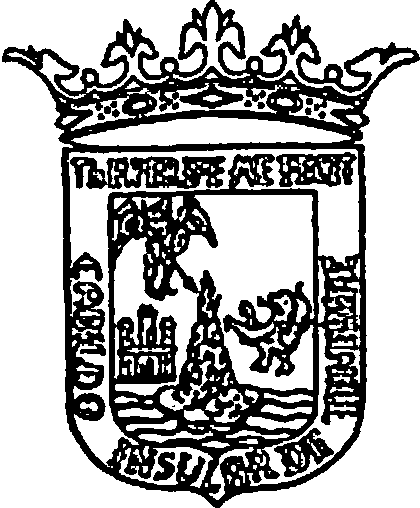 EXCMO. CABILDO INSULAR DE TENERIFECONVENIO ENTRE EL GOBIERNO DE CANARIAS, EL CABILDO INSULAR DE TENERIFE Y LOS AYUNTAMIENTOS DE LA ISLA PARA LA CONSTITUCIÓN DEL CONSORCIO DE PREVENCIÓN, EXTINCIÓN DE INCENDIOS Y SALVAMENTO DE LA ISLA DE TENERIFE.En el Palacio Insular, a diecisiete de mayo de dos mil.COMPARECEND.   JULIO BONIS ÁLVAREZ, Excmo.   Sr.   Consejero   de   Presidencia   delGobierno de Canarias.D. RICARDO MELCHIOR NAVARRO, Ilmo.  Sr. Presidente del Excmo.  CabildoInsular de Tenerife.D. EMILIO J. ATIEZAR ARMAS, Sr. Teniente de Alcalde, por delegación para este acto del Ilmo.  Sr.  Alcalde-Presidente del Excmo.  Ayuntamiento de Santa Cruz de Tenerife.D. JOSÉ RAMÓN REYES DELGADO, Sr. Concejal de Protección Civil y Medio Ambiente, por delegación para este acto del Sr.  Alcalde-Presidente del Iltre. Ayuntamiento de Guía de lsora.D. ARTURO E. GONZÁLEZ HERNÁNDEZ, Sr. Alcalde-Presidente del Iltre. Ayuntamiento de San Miguel de Abona.D. JOSÉ LUIS MÉNDEZ HERNÁNDEZ, Sr. Alcalde-Presidente del Iltre. Ayuntamiento de Los Silos.D.  RAMÓN MIRANDA ADÁN, Sr. Alcalde-Presidente  del   Excmo. Ayuntamiento de Garachico.D. RAMÓN GARCÍA ARVELO, Sr. Teniente de Alcalde, por delegación para este acto del Sr. Alcalde-Presidente del Iltre. Ayuntamiento de El Sauzal.D. JUAN DONIS DONIS, Sr. Alcalde Accidental del Excmo.  Ayuntamiento de La Orotava.1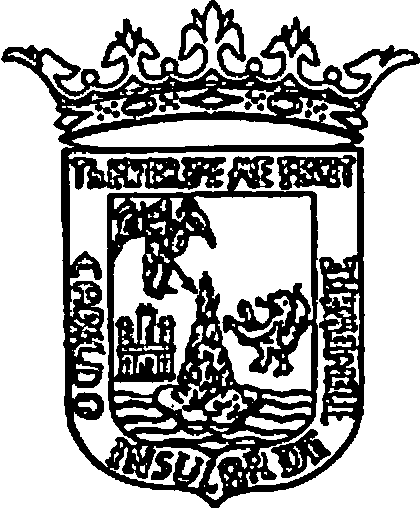 EXCMO. CABILDO INSULAR DE TENERIFED. PEDRO DÍAZ DÓNIZ, Sr. Teniente de Alcalde, por delegación para este acto del Sr. Alcalde-Presidente del Iltre. Ayuntamiento de Buenavista del Norte.D. ISIDRO GARCÍA GONZÁLEZ, Sr. Concejal de Obras, Servicios y Plan de Barrios, por delegación para este acto del Sr. Alcalde-Presidente del Excmo. Ayuntamiento de lcod de los Vinos.D. FÉLIX SIERRA MELO, Sr. Primer Teniente de Alcalde, por delegación para este acto del Sr. Alcalde-Presidente del Iltre. Ayuntamiento de Arona.D. JESÚS A. FARIÑA SUÁREZ, Sr. Alcalde-Presidente del Ayuntamiento deEl Tanque.D. FRANCISCO JAIME GONZÁLEZ CEJAS, Sr. Alcalde-Presidente del Iltre. Ayuntamiento de Granadilla de Abona.Dña.  ANA MARÍA ORAMAS GONZÁLEZ-MORO, Sra. Alcaldesa-Presidenta delExcmo. Ayuntamiento de La Laguna.Dña. CARMEN NIEVES RODRÍGUEZ FRAGA, Sra. Concejala Delegada de Protección Civil, por delegación para este acto del Sr. Alcalde-Presidente del Iltre. Ayuntamiento de Adeje.D. MANUEL JESÚS CORREA AFONSO, Sr. Alcalde-Presidente del Iltre. Ayuntamiento de La Victoria de Acentejo.D.  ANTONIO GONZÁLEZ PÉREZ, Sr.  Alcalde  Accidental del  Excmo.	Ayuntamiento de Puerto de la Cruz.                  D.  HERMÓGENES PÉREZ ACOSTA, Sr.  Alcalde-Presidente del   Excmo.Ayuntamiento de Tacoronte.D. JORGE ANDRÉS PÉREZ HERNÁNDEZ, Sr. Concejal Delegado de Policía y Protección Civil, por delegación para este acto del Sr.  Alcalde-Presidente del Iltre.  Ayuntamiento de Santa Úrsula.D. MACARIO BENÍTEZ GIL, Sr. Alcalde-Presidente del Iltre.  Ayuntamiento deEl Rosario.D.  JUAN JOSÉ ARMAS MARRERO, Sr.  Primer Teniente de Alcalde, por delegación para este acto del Sr. Alcalde-Presidente del Iltre.  Ayuntamiento deArico.D. GUMERSINDO RIGOBERTO GONZÁLEZ GONZÁLEZ, Sr. Alcalde-Presidente delExcmo. Ayuntamiento de Güímar.2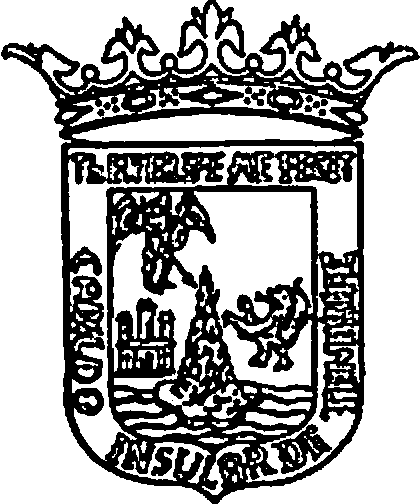 EXCMO. CABILDO INSULAR DE TENERIFED. JOSÉ EZEQUIEL QUINTERO ROMERO, Sr. Concejal Delegado de Protección Civil,  por   delegación   para   este   acto   del   Sr.   Alcalde-Presidente del   Iltre. Ayuntamiento de Arafo.D.  JUAN MANUEL YANES MÉNDEZ, Sr.   Concejal   Delegado   del Área de Régimen Interior y Hacienda, por delegación para este acto del Sr. Alcalde­ Presidente del Excmo. Ayuntamiento de Los Realejos.INTERVIENEl Excmo. Sr. Consejero de Presidencia del Gobierno de Canarias, actuando en nombre y representación del Gobierno de Canarias, en virtud de las facultades que le confiere el artículo 29.1.k) de la ley 14/1990, de 26 de julio, de   Régimen   Jurídico    de   las   Administraciones Públicas    Canarias, autorizado por acuerdo del Consejo de Gobierno adoptado en sesión celebrada el día 31 de agosto de 1999.El Ilmo. Sr. Presidente del Excmo. Cabildo Insular de Tenerife y los Sres. Alcaldes, en nombre y representación de las respectivas Corporaciones que presiden, conforme a las facultades que les confieren los artículos 34.1.b) y21 .1. b) de la Ley 7/1985, de 2 de abril, de Bases de Régimen Local, y envirtud de los acuerdos plenarios cuyas fechas se relacionan: Cabildo Insular de Tenerife, 27 de noviembre de 1998.- Ayuntamiento de Santa Cruz de Tenerife, 19 de marzo de 1999.- Ayuntamiento de Guía de lsora, 16 de septiembre de 1998.- Ayuntamiento de San Miguel de Abona, 23 de septiembre de 1998.- Ayuntamiento de Los Silos, 24 de septiembre de 1998.- Ayuntamiento de Garachico, 25 de septiembre de 1998.- Ayuntamiento de El Sauzal, 25 de septiembre de 1998.- Ayuntamiento de La Orotava, 29 de septiembre de 1998.- Ayuntamiento de Buenavista del Norte, 30 de septiembre de 1998.- Ayuntamiento de lcod de los Vinos, 30 de septiembre de 1998.- Ayuntamiento de Arona, 20 de octubre de 1998.- Ayuntamiento de El Tanque, 20 de octubre de 1998.3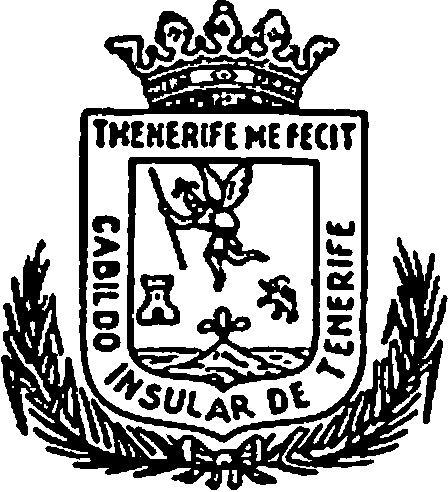 EXCMO. CABILDO INSULAR DE TENERIFE- Ayuntamiento de Granadilla de Abona, 22 de octubre de 1998.- Ayuntamiento de La Laguna, 29 de octubre de 1998.- Ayuntamiento de Adeje, 16 de noviembre de 1998.- Ayuntamiento de La Victoria de Acentejo, 23 de diciembre de 1998.- Ayuntamiento de Puerto de la Cruz, 30 de diciembre de 1998 y 19 de marzo de 1999.- Ayuntamiento de Tacoronte, 27 de enero de 1999.- Ayuntamiento de Santa Úrsula, 29 de enero de 1999.- Ayuntamiento de El Rosario, 2 de marzo de 1999.- Ayuntamiento de Arico, 17 de diciembre de 1999.- Ayuntamiento de Güímar, 21 de diciembre de 1999.- Ayuntamiento de Arafo, 4 de febrero de 2000.Ayuntamiento de Los Realejos, 25 de febrero de 2000.MANIFIESTAN	I: Que los Ayuntamientos firmantes del presente Convenio, en virtud de             	lo dispuesto en los artículos 25 y 26 de la Ley 7/1985, de 2 de abril, de Bases de Régimen Local, tienen interés en dotar a sus respectivos municipios de un servicio público de prevención, extinción de incendios y salvamento.II: Que el Excmo. Cabildo Insular de Tenerife, al amparo de las competencias que le atribuye el art. 36 de la Ley 7/1985, de 2 de abril, de Bases de Régimen Local, el art.  43 de la Ley   14/1990, de 26 de julio, de Régimen Jurídico de las Administraciones Públicas de Canarias y la Ley 2/1985, de 21 de enero, de Protección Civil, desea participar en la prestación de dicho servicio público a nivel insular.III:  Que la Consejería de Presidencia del Gobierno de Canarias, en virtud de la competencia en materia de Protección Civil que le otorga el art.  3 del Decreto 400/1999, de 17 de julio, desea asimismo intervenir en la prestación del citado servicio.4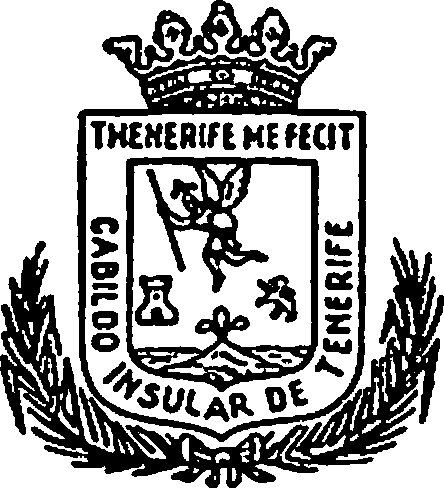 EXCMO. CABILDO INSULAR DE TENERIFEIV: Que todas las partes mencionadas consideran necesario que sus voluntades cristalicen en la creación de una organización común que bajo la forma de Consorcio Insular y dotado, por tanto, de personalidad jurídica propia, lleve   a cabo   la gestión   del servicio   público   de prevención, extinción de incendios y salvamento en la Isla de Tenerife.V: Que los Plenos del Excmo. Cabildo Insular de Tenerife y de los Ayuntamientos firmantes han facultado a sus representantes antes designados para la firma del presente Convenio.VI: Que el Consejo de Gobierno de la Comunidad Autónoma de Canarias ha autorizado asimismo al Excmo.  Sr. Consejero de Presidencia para la citada firma.En su virtud, las partes celebran el presente Convenio, con arreglo a las siguientesCLÁUSULASÚnica: El Gobierno de Canarias, el Excmo. Cabildo Insular de Tenerife y los Ayuntamientos firmantes constituyen mediante el presente Convenio el CONSORCIO DE PREVENCIÓN, EXTINCIÓN DE INCENDIOS Y SALVAMENTO DE LA ISLA DE TENERIFE, el cual se regirá en todos sus aspectos por los Estatutos que se incorporan como Anexo. El citado Consorcio iniciará su vigencia efectiva el 1 de julio de 2000, siendo ésta indefinida.Y en prueba de conformidad, se firma el presente Convenio, en el lugar yfecha al principio indicados.5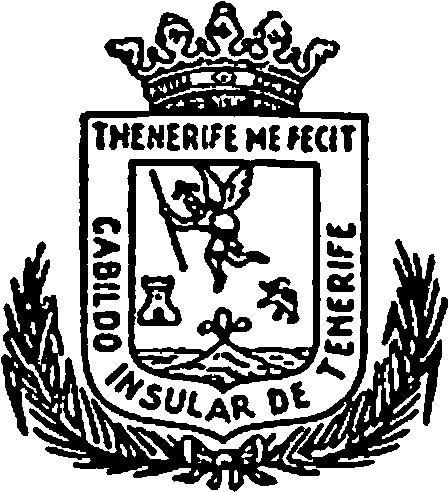 EXCMO. CABILDO INSULAR DE TENERIFEPOR EL GOBIERNO DE CANARIAS, 	POR EL CABILDO INSULAR DE TENERIFE,POR EL AYUNTAMIENTO DE      POR EL AYUNTAMIENTO DE   POR EL AYUNTAMIENTO DESANTA CRUZ DE TENERIFE,	         GUÍA DE ISORA,               SAN MIGUEL DE ABONA,POR EL AYUNTAMIENTO DE       POR EL AYUNTAMIENTO DE     POR EL AYUNTAMIENTO DE  LOS SILOS,			GARACHICO,			EL SAUZAL,POR EL AYUNTAMIENTO DE	   POR EL AYUNTAMIENTO DE   POR EL AYUNTAMIENTO DELA OROTAVA,		          BUENAVISTA DEL NORTE,                ICOD DE LOS VINOS,6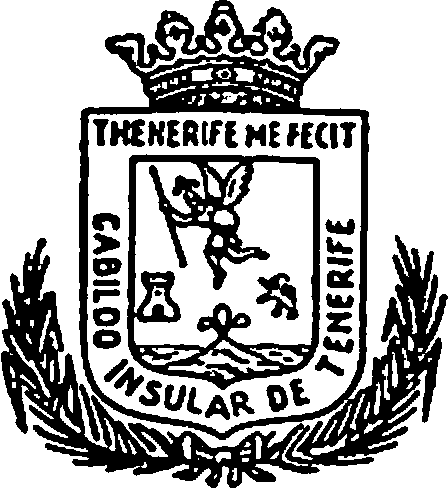 EXCMO. CABILDO INSULAR DE TENERIFEPOR EL AYUNTAMIENTO DE       POR EL AYUNTAMIENTO DE 	POR EL AYUNTAMIENTO DE     ARONA,                                      EL TANQUE,                      GRANADILLA DE ABONA,POR EL AYUNTAMIENTO DE       POR EL AYUNTAMIENTO DE      POR EL AYUNTAMIENTO DE                                             LA LAGUNA,	               ADEJE,	                       LA VICTORIA DE ACENTEJO,POR EL AYUNTAMIENTO DE 	POR EL AYUNTAMIENTO DE 	POR EL AYUNTAMIENTO DE      PUERTO DE LA CRUZ,	             TACORONTE,		         SANTA ÚRSULA,POR EL AYUNTAMIENTO DE 	POR EL AYUNTAMIENTO DE 	POR EL AYUNTAMIENTO DE            EL ROSARIO,	                   ARICO,		                GüÍMAR,                      7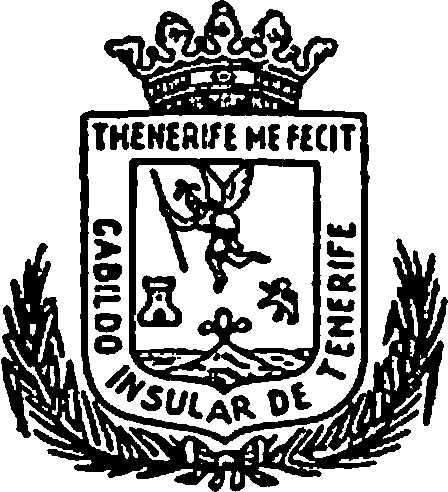 EXCMO. CABILDO INSULAR DE TENERIPEPOR EL AYUNTAMIENTO DE	POR EL AYUNTAMIENTO DEARAFO,                              LOS REALEJOS,8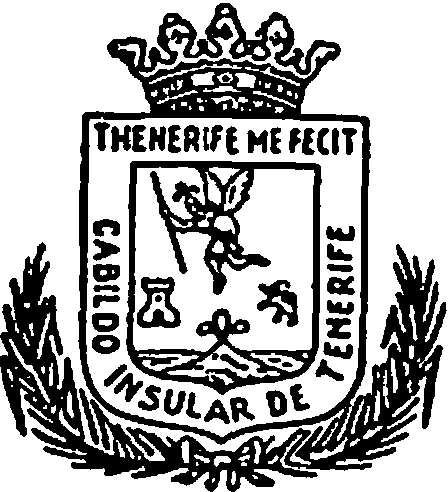       EXCMO. CABILDO INSULAR DE TENERIFEANEXOCONSORCIO DE PREVENCIÓN, EXTINCIÓN DE INCENDIOS Y SALVAMENTO DE LA ISLA DE TENERIFE1ESTATUTOSCAPÍTULO	1. 	Constitución,	naturaleza, 	régimen 	jurídico 	y domicilio.Artículo 1. El Consorcio de Prevención, Extinción de Incendios y Salvamento de la Isla de Tenerife, está constituido por el Excmo. Cabildo Insular de Tenerife, la Administración de la Comunidad Autónoma de Canarias y los siguientes Ayuntamientos de la isla: Adeje, Arafo, Arico, Arona, Buenavista del Norte, Garachico, Granadilla de Abona, Guía de lsora, Güímar, lcod de los Vinos, La Laguna, La Orotava, Puerto de la Cruz, Los Realejos, El Rosario, San Miguel, Santa Cruz de Tenerife, Santa Úrsula, El Sauzal, Los Silos, Tacoronte, El Tanquey La Victoria de Acentejo.Artículo 2. 1) El Consorcio es una entidad supramunicipal asociativa con personalidad jurídica propia para el cumplimiento de sus fines, independientemente de las Corporaciones que la integran. Funcionará bajo la denominación de "CONSORCIO DE PREVENCIÓN, EXTINCIÓN DE INCENDIOS Y SALVAMENTO DE LA ISLA DE TENERIFE".2) Le será de aplicación el régimen jurídico vigente para las entidades locales, con las particularidades derivadas de su propia naturaleza jurídica que se establecen en los presentes Estatutos.Artículo 3. El objeto del Consorcio es la prestación del servicio público de prevención, extinción de incendios y salvamento, en todo el territorio insular.Artículo 4. El domicilio del Consorcio se fija en los locales del PalacioInsular, sito en la Plaza de España, n° 1, en Santa Cruz de Tenerife.9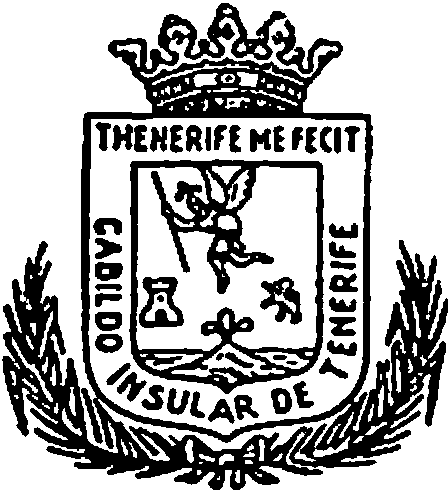 EXCMO. CABILDO INSULAR DE TENERFECAPÍTULO 2. Órganos de Gobierno y Administración.ÓRGANOS DE GOBIERNOArtículo 5. El Consorcio se regirá por un Pleno, un Comité Ejecutivo, un Presidente y dos Vicepresidentes, cuyos acuerdos y resoluciones serán inmediatamente ejecutivos..Artículo 6. El Pleno del Consorcio está integrado por:a) Un representante de cada uno de los Ayuntamientos integrantes delConsorcio.b) Dos representantes del Excmo. Cabildo Insular de Tenerife.c) Un representante de la Administración de la Comunidad Autónoma deCanarias.Artículo 7.  Los representantes del Excmo. Cabildo Insular de Tenerife y de los Ayuntamientos serán elegidos por sus respectivos Plenos. El de la Administración Autonómica, por el titular de la Consejería competente en la materia.Artículo 8. Los representantes del Excmo. Cabildo Insular de Tenerife y de los Ayuntamientos en el Pleno del Consorcio, lo serán por el tiempo que dure el mandato de las respectivas Corporaciones por las que fueron elegidos, renovándose cada vez que se celebren elecciones locales. Las nuevas Corporaciones elegidas, en el plazo máximo de un mes a contar desde su constitución, deberán designar a sus representantes en el Consorcio. Mientras no se realice y comunique la designación del nuevo representante de cada Corporación, continuará en su cargo el anteriormente designado. Junto al titular, cada Corporación designará un suplente que sustituirá a aquél cuando por cualquier motivo no pueda asistir a las reuniones a las que fuere convocado.El representante de la Administración Autonómica, lo será en tanto no sea cesado por la Autoridad que lo nombró.Artículo 9. Todos los miembros del Pleno del Consorcio podrán ser removidos de sus cargos por sus respectivas Corporaciones mediante acuerdo plenario, en cualquier momento.10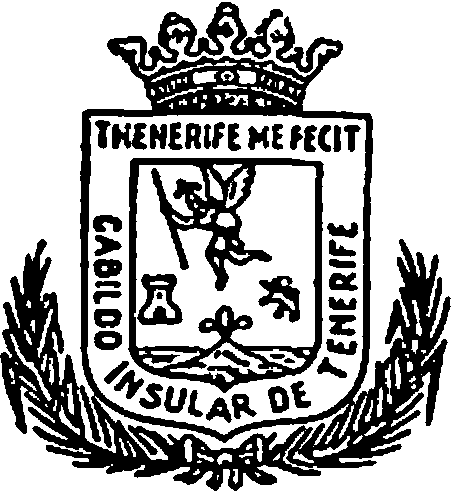 EXCMO. CABILDO INSULAR DE TENERIFEArtículo 10.  Si durante su mandato alguno de los miembros del Pleno, por cualquier causa, cesase en su representación, se procederá a designar sustituto por el tiempo que a aquel le faltare por cumplir.Artículo 11. El Comité Ejecutivo del Consorcio estará formado por el Presidente, los Vicepresidentes y seis (6) de los miembros del Pleno designados por éste.Artículo 12. La designación de los miembros del Comité Ejecutivo se realizará en la misma sesión de constitución del Consorcio. No obstante, en cualquier momento podrá modificarse su composición.Artículo 13. Será Presidente del Consorcio el del Excmo. Cabildo Insular de Tenerife o Consejero Insular en quien delegue. Vicepresidente 1°, el Alcalde del Excmo. Ayuntamiento de Santa Cruz de Tenerife o Teniente de Alcalde en quien delegue, y Vicepresidente 2°, el representante de la Administración Autonómica.ÓRGANO DE ADMINISTRACIÓNArtículo 14. El Pleno nombrará un Gerente que tendrá las obligaciones y facultades que más adelante se describen.Artículo 15. La plaza de Gerente será cubierta mediante concurso público.El Pleno, en la resolución del concurso, podrá considerar las siguientes condiciones:a) Capacidad técnica intelectual general.b) Dotes de mando y organización.c) Espíritu de iniciativa.d) Currículum vitae.Al concurso podrá presentarse cualquier persona mayor de edad, de nacionalidad española y que esté en posesión de título universitario.Artículo 16. El contrato a celebrar con el Gerente será de naturaleza laboral de alta dirección, con la duración y remuneración que el Pleno del Consorcio determine.11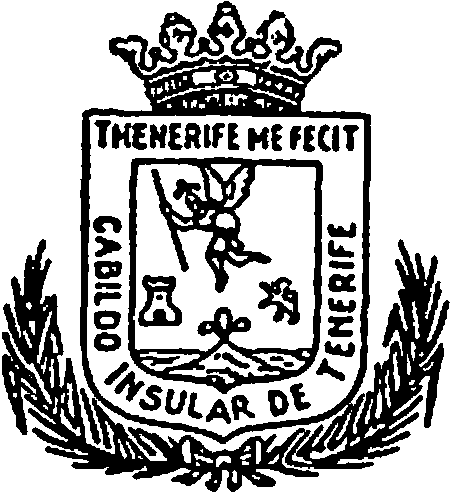 EXCMO. CABILDO INSULAR DE TENERIFEArtículo 17. En los casos de vacante del cargo y de ausencia reglamentaria, asumirá las funciones de Gerente el Presidente del Consorcio, quien podrá delegar en el Vicepresidente o en un miembro del Comité Ejecutivo, o nombrar uno, con carácter provisional, mientras se cubra la plaza en caso de vacante.En los casos de vacante, deberá convocarse en el plazo de un mes la provisión del cargo en la forma prevista en estos Estatutos, a menos que el Pleno decida encomendar las funciones de la Gerencia al Jefe del Parque, que lasacumulará a las suyas propias.Artículo 18.  El Consorcio tendrá un Secretario, un Interventor y un Tesorero, designados por el Presidente de entre el personal funcionario del Cabildo.CAPÍTULO 3.  Atribuciones de los órganos.Artículo 19. Las facultades del Pleno del Consorcio, además de las que expresamente se recogen en otros artículos de los presentes Estatutos, serán las siguientes:a) Aprobar el establecimiento de las tasas y las ordenanzas por la prestación de servicios.b) Aprobación de los Reglamentos que desarrollan los presentes Estatutos.c) Aprobar la enajenación y gravámenes de toda clase de bienes y derechos propios del Consorcio y concertar operaciones de crédito.d) Aceptar donaciones, cesiones de todas clases, así como herencias y legados, destinando sus productos a los fines que tiene encomendados el Consorcio.e) Aprobar los Presupuestos anuales y sus modificaciones, y la liquidacióny cuentas del ejercicio.f) Proponer la modificación de los Estatutos para su posterior aprobación por las Corporaciones Consorciadas.g) Aprobar las plantillas del personal y sus retribuciones así como los convenios colectivos que puedan celebrarse.h) Aprobar la memoria anual de las actividades del Consorcio.12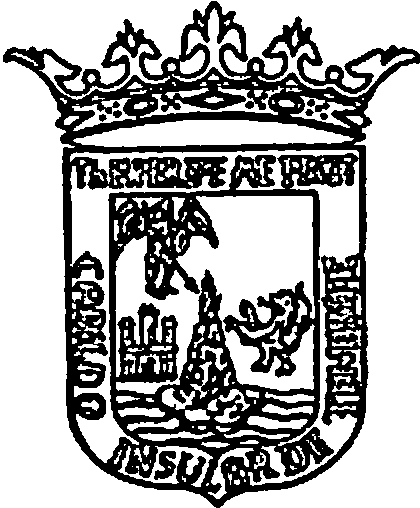 EXCMO. CABILDO INSULAR DE TENERIFEi)  El superior control y fiscalización de la gestión de los órganos de gobierno y administración.Serán delegables las atribuciones conferidas al Pleno en el apartado e) del presente artículo.Artículo 20. Las atribuciones del Comité Ejecutivo serán las siguientes:a) Contratar obras, servicios, suministros y celebrar cualesquiera otros contratos, según la cuantía que anualmente se fije en las Bases de Ejecución del Presupuesto.b) La contratación del personal y la ratificación del despido.c) Estudio y preparación de los asuntos cuya aprobación haya de proponer al Pleno.d) Dirigir, impulsar y controlar la actuación del Gerente.e) La resolución de todos los asuntos que no están reservados a la competencia del Pleno u otros órganos del Consorcio.f)  Dictar instrucciones permanentes que desarrollen estos Estatutos y suReglamento, en aquellos aspectos no ordenados por éstos.Artículo 21. Corresponderá al Presidente del Consorcio convocar, presidir, suspender y levantar las sesiones y dirigir las deliberaciones.Artículo 22. Corresponderá al Gerente:a) Representar judicial y administrativamente al Consorcio y, en general, en toda clase de negocios jurídicos.b) Ejercitar   acciones judiciales y administrativas, previa   autorización expresa del Comité Ejecutivo, salvo casos de urgencia.c) Ejecutar y hacer cumplir los acuerdos y resoluciones del Pleno, ComitéEjecutivo y Presidente del Consorcio.d) Dirigir, coordinar e inspeccionar el servicio y velar por el cumplimiento de las normas reguladoras del mismo.e) Elevar   al   órgano   competente   las   propuestas de organización   e instalación.f)  Asistir a las sesiones del Pleno y del Comité Ejecutivo, con voz pero sinvoto.13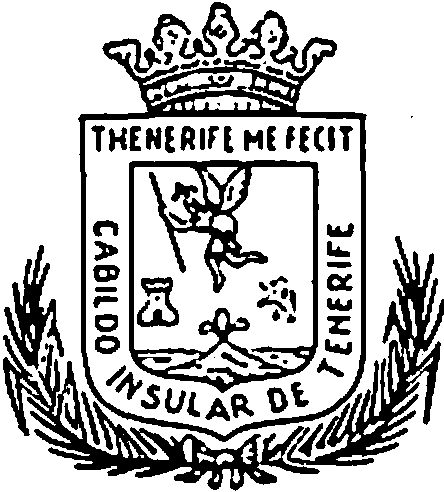 EXCMO. CABILDO INSULAR DE TENERIFEg) Velar por el cumplimiento de las disposiciones de carácter general, así como de los presentes Estatutos, Reglamento Interno, Instrucciones Permanentes y Órdenes generales vigentes.h) Dictar Órdenes generales y particulares que sean necesarias para el funcionamiento adecuado del servicio.i) Ejercer la jefatura del personal, proponiendo las contrataciones pertinentes, así como los premios o recompensas por los servicios extraordinarios prestados, e imponiendo las sanciones que procedieren. La sanción de despido habrá de ser ratificada por el Comité Ejecutivo.j) Contratar obras, servicios, suministros y celebrar cualesquiera otros contratos, según la cuantía que anualmente se fije en las Bases de Ejecución del Presupuesto.k) La gestión de los recursos propios del Consorcio./)   Disponer de gastos dentro de los límites que le autorice el Pleno delConsorcio.m)Ordenar los pagos y rendir cuentas de la gestión del presupuesto, así como formar el presupuesto.n) Las demás que el Pleno, Comité Ejecutivo y Presidente le confieran o deleguen.CAPÍTULO 4. Régimen y funcionamiento.Artículo 23. El Pleno del Consorcio celebrará sesión ordinaria en los meses de junio y diciembre de cada año y el Comité Ejecutivo una vez al trimestre en los días que cada uno señale.  Asimismo, celebrarán sesión extraordinaria cuando lo disponga el Presidente por propia iniciativa o a petición, como mínimo, de miembros que representen la cuarta parte del número de votos de cada órgano.Artículo 24. Las convocatorias se cursarán con una antelación mínima de48 horas.Artículo 25. Cada Administración tendrá en los órganos de gobierno colegiados un número de votos igual al de su porcentaje de aportación a los ingresos del Consorcio.14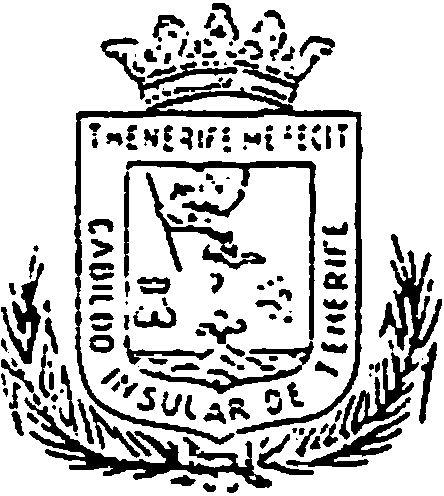 EXCMO. CABILDO INSULAR DE TENERIFEArtículo 26. Para que las sesiones puedan celebrarse válidamente será precisa la asistencia de los miembros que representen la mayoría absoluta del número de votos. Si no existiera el quórum antedicho. el órgano se constituirá en segunda convocatoria una hora después de la señalada para la primera. siendo necesaria la asistencia del Presidente. el Secretario y sin que en ningún caso pueda ser inferior a tres.El quórum mínimo de tres miembros se ha de mantener durante el desarrollo de la sesión.Artículo 27.  Salvo en los supuestos en los que se exija un quórum especial, los acuerdos se aprobarán por mayoría simple de los votos presentes.Artículo 28. Será necesario el voto favorable de las dos terceras partes del número de votos y, en todo caso, de su mayoría absoluta. para acordar la enajenación de los bienes cuya cuantía supere el 10% del Presupuesto.Artículo 29. Será necesario el voto favorable de la mayoría absoluta del número de votos para la validez de los acuerdos que se adopten sobre:a) Concesión o arrendamiento de bienes y servicios del Consorcio por más de cinco años y siempre que su cuantía exceda del 10% del Presupuesto.b) Aprobación de los presupuestos anuales y cuentas generales.c) Operaciones de crédito, empréstitos y concesiones de quitas y esperas.d) Cesión gratuita de bienes a otras Entidades.e) Imposición y ordenación de tasas por la prestación del servicio.CAPÍTULO 5. Régimen económico.	Artículo 30. El Pleno del Consorcio al dar comienzo sus actividades y en el último trimestre de cada año. Aprobará para el ejercicio económico siguiente supresupuesto de gastos e ingresos.Artículo   31.  El estado de ingresos del presupuesto del Consorcio se nutrirá con los siguientes recursos:a) Aportación de las instituciones consorciadas, en los términos siguientes:- El Excmo. Cabildo Insular de Tenerife, un treinta por ciento (30%).- La Administración Autonómica. un veinte por ciento (20%).15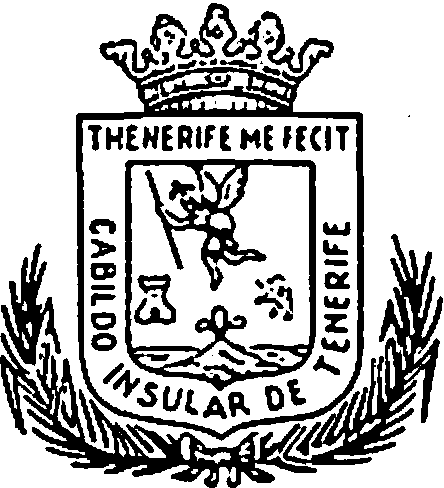 EXCMO. CABILDO INSULAR   DE TENERIFE- El Ayuntamiento de Santa Cruz, un veinticinco por ciento (25%).- El resto de Ayuntamientos consorciados, un veinticinco por ciento (25%),que se repartirá entre los mismos con arreglo a la siguiente fórmula polinómica:Ci = 0,65 Rpi + O,15 Cti + O,1 Mi + 0,05 Ai + 0,05 VciDonde:Rpi   = Población de derecho..	Cti 	= Camas turísticas.Mi 	= Población> 20.000 habitantes.Ai 	= Vehículos automóviles.Vci   = Valor catastral agregado.Las aportaciones se efectuarán prorrateadas por trimestre dentro de los diez(1O) primeros días de cada período.a) Tasas por la prestación del servicio.b) Producto de su patrimonio.c) Subvenciones.d) Cualesquiera otro recurso que pudiera serie atribuido.Artículo 32.Finalizado el ejercicio económico se realizará la liquidación anual del Presupuesto, elevándose al Pleno del Consorcio para su aprobación.Artículo 33. Si de la liquidación del presupuesto anual resultare superávit, éste se destinará a mejoras del Consorcio, en la forma y cuantía que determine el Pleno.Artículo 34. El presupuesto se someterá a la aprobación del Pleno del Consorcio y no podrá ser aprobado con déficit. Si al iniciarse el ejercicio económico no hubiese sido aprobado el presupuesto los créditos iniciales autorizados en el presupuesto del ejercicio anterior se considerarán automáticamente prorrogados hasta la aprobación del nuevo.Artículo 35. Todos los fondos del Consorcio se ingresarán en una o varias cuentas corrientes abiertas en entidades bancarias, a nombre de "CONSORCIO DE PREVENCIÓN, EXTINCIÓN DE INCENDIOS Y SALVAMENTO DE LA ISLA DE TENERIFE".Artículo 36. El ejercicio económico coincidirá con el año natural.16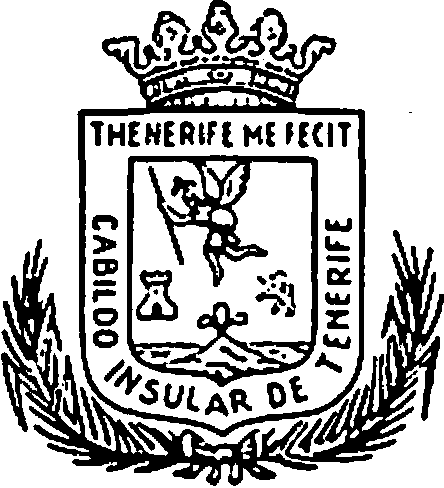 EXCMO. CABILDO INSULAR DE TENERIFEArtículo 37.  El Gerente formará inventario de todos los bienes, derechos y títulos-valores que integren el patrimonio del Consorcio, que se someterá a la aprobación del Pleno, y se revisará anualmente.CAPÍTULO 6. Organización y personal.Artículo 38. El Consorcio prestará sus servicios mediante la gestión de losParques de Bomberos.Artículo 39. El Reglamento Interno regulará y detallará el personal, así como los vehículos y demás elementos materiales necesarios con que deberá contar cada Parque.Artículo 40. La plantilla del personal del Consorcio será cubierta:a) Por personal propio del Consorcio.b) Por adscripción de funcionarios y otro personal de las Corporaciones que lo integran, sin que esta adscripción pueda representar ninguna alteración o perjuicio en su situación funcionarial o laboral reintegrándose de nuevo a su corporación de procedencia, una vez terminada la adscripción.CAPÍTULO 7. Duración, disolución y liquidación.Artículo 41. El Consorcio se constituye por tiempo indefinido para la prestación del Servicio de Prevención, Extinción de Incendios y Salvamento que todas las Corporaciones Locales consorciadas estiman tiende a satisfacer las necesidades y aspiraciones de la comunidad vecinal.  El Consorcio subsistirá mientras no proceda su extinción.Artículo 42. En caso de que se produzca la disolución, se procederá a la liquidación del Consorcio, satisfaciendo todas las obligaciones pendientes, y el haber líquido o la pérdida resultante, en su caso, se repartirá entre las Corporaciones consorciadas en idéntica proporción a las aportaciones que realicen para el sostenimiento del Consorcio.Revertirán a los Entes Consorciados los bienes cedidos en uso por cada uno de ellos.17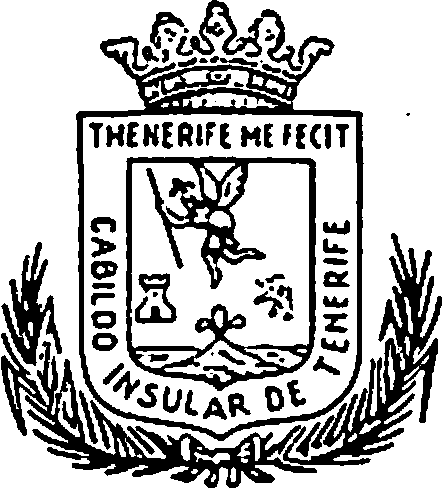 EXCMO. CABILDO INSULAR DE TENERIFELos bienes propios del Consorcio se distribuirán también en igual forma que la establecida en el párrafo primero de este artículo, previa su valoración, a no ser que se haga necesario para atender a las obligaciones pendientes proceder a su venta en pública subasta.DISPOSICIÓN ADICIONALÚnica:  Los Entes municipales consorciados autorizan al Consorcio para que se dirija al Excmo. Cabildo Insular de Tenerife a los efectos de que se detraigan de los ingresos que correspondan a cada uno de ellos provenientes del Régimen Económico-Fiscal, las cantidades suficientes para cubrir, en caso de impago en período voluntario, la parte que a cada Ente le corresponda en el mantenimiento del servicio. Asimismo, autorizan al Excmo. Cabildo Insular de Tenerife para proceder a la detracción correspondiente, a la recepción del certificado del acuerdo pertinente del Comité Ejecutivo.DISPOSICIÓN TRANSITORIA PRIMERANo obstante lo dispuesto en el art. 31, durante los años 1999 y 2000 las aportaciones de las instituciones consorciadas serán las siguientes:Años19992000Cabildo20%25%C.A.C.10%15%Santa Cruz25%25%Resto Aytos.45%35%DISPOSICIÓN TRANSITORIA SEGUNDAAdemás de las aportaciones establecidas en el art. 31 y en la Disposición Transitoria Primera, el Cabildo Insular asumirá el coste de la aportación de aquellos municipios de menos de 20.000 habitantes de derecho que no se incorporen al Consorcio, hasta que dicha incorporación se produzca.Estas cantidades serán descontadas por la Corporación Insular alAyuntamiento correspondiente en el Plan de Cooperación de Obras y Servicios.*******18